Rencontre du conseil d’école secondaire Le Caron : 22-23      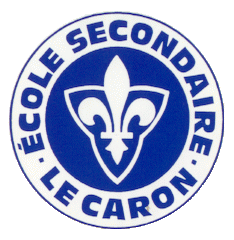 Réunion du 18 mai 2023 à 17hMembres Andrea Gillespie : Présidente                                 Vice-PrésidenteErin Simons : membre AEFO Lucie Charlebois : parentParise Leclerc : membre FEESO (Renée Beauchamp : ParentCindy Tetzlaff : ParentRenée Scruton : ParentAppel à l’ordre des présences Adoption de l’ordre du jour :  Proposé par _____  Appuyé par ____________Affaire découlant de la dernière réunion :  Café chantantPrélèvements de fond qui fonctionne bienActivités dans la communauté nécessitant notre présenceCorrespondance : Mme GillespieÉtat de nos finances : 1557.61 $ : Conseil des parents7887.38 $ : Bingo 1725.00$ : Participation des ParentsAffaires courantes :Voyage à MontréalVoyage à QuébecCalendrier bien rempli jusqu’à la finCérémonie de valorisation 19 juin durant la journée.Remise des diplômesRemise des certificats pour les 8e années.VariasLevée de la séance :   Proposé par _____  Appuyé par ____________